Vaughn CourtneyNovember 29, 1899 – July 10, 1964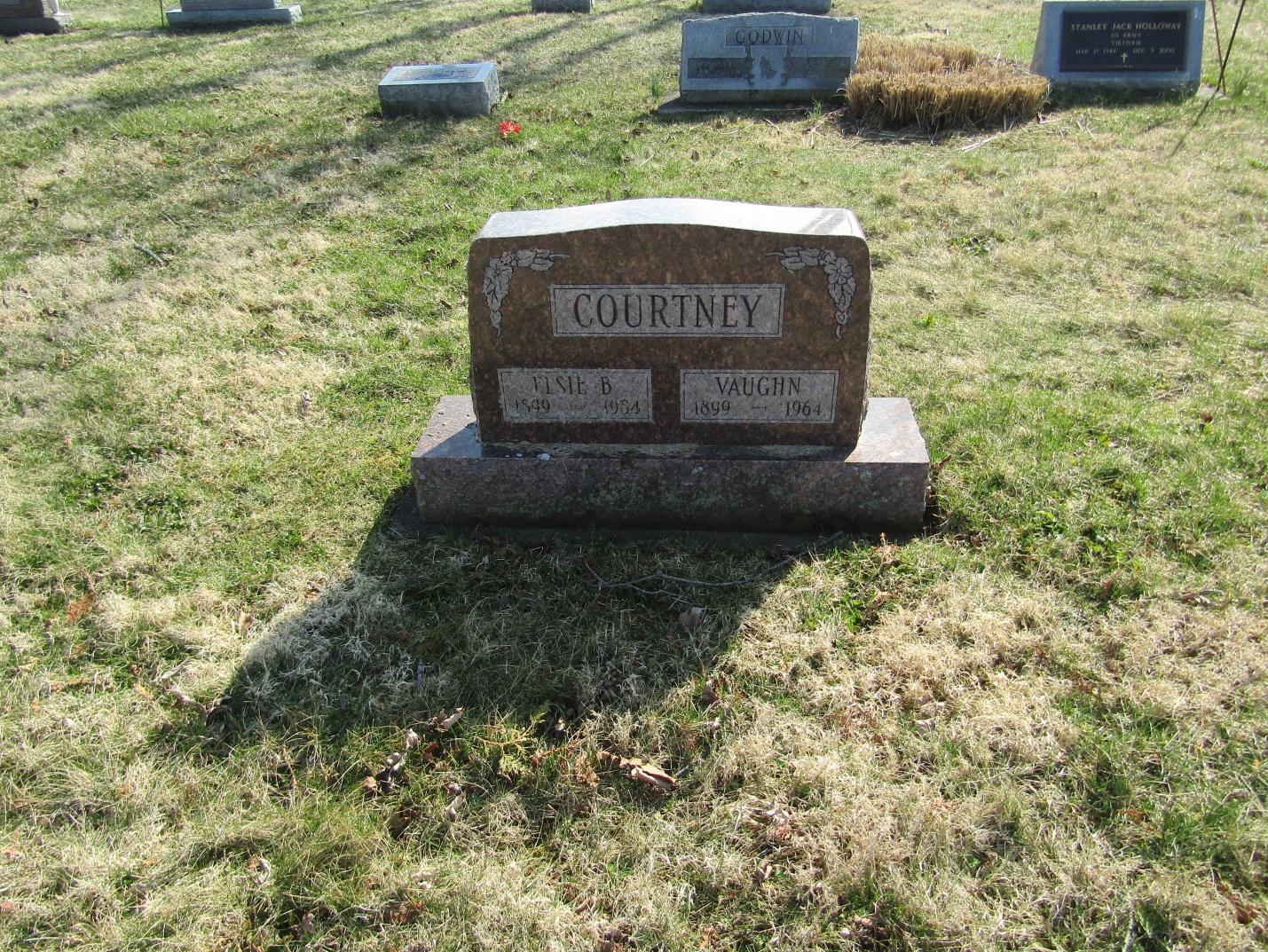 Vaughn Courtney
in the Indiana, Death Certificates, 1899-2011
Name: Vaughn Courtney
Gender: Male
Race: White
Age: 64
Marital status: Married
Birth Date: 29 Nov 1899
Birth Place: Indiana
Death Date: 10 Jul 1964
Death Place: Auburn, De Kalb, Indiana , USA
Father: M?? Courtney
Mother: Alice Kemper
Informant: Robert Courtney; son; Helmer, Ind.
Burial: July 12, 1964; Stahl Cem., Reiffsburg, Ind.